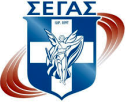              www.segas.gr       ΠΡΟΚΗΡΥΞΗΔΙΑΣΥΛΛΟΓΙΚΟΥ  ΠΡΩΤΑΘΛΗΜΑΤΟΣ 3ου ΟΜΙΛΟΥΠΑΜΠΑΙΔΩΝ-ΠΑΓΚΟΡΑΣΙΔΩΝ Α΄ΕΤΟΥΣ  2019Σύμφωνα  με  την υπ’ αριθμ. 379/17-1-2018 προκήρυξη του ΣΕΓΑΣ, η  ΕΑΣ  ΣΕΓΑΣ  Δυτικής Μακεδονίας προκηρύσσει  το  Διασυλλογικό  Πρωτάθλημα Παμπαίδων-Παγκορασίδων  Α΄ του 3ου Ομίλου Δυτικής Μακεδονίας, Ηπείρου, Κέρκυρας με τους εξής όρους: 1.ΗΜΕΡΟΜΗΝΙΑ:   ΚΥΡΙΑΚΗ  21 Απριλίου 20192.ΤΟΠΟΣ ΤΕΛΕΣΗΣ: ΔΑΚ ΑΡΓΟΥΣ  ΟΡΕΣΤΙΚΟΥ3. ΔΗΛΩΣΕΙΣ  ΣΥΜΜΕΤΟΧΗΣ:  Θα  γίνονται  στα  γραφεία  της  ΕΑΣ  ΣΕΓΑΣ Δυτικής Μακεδονίας μέχρι την Τετάρτη 17 Απριλίου 2019, στο ειδικό έντυπο που συνοδεύει την προκήρυξη,  κανονικά συμπληρωμένο,  με email.Καμία  δήλωση  δεν  θα  γίνει  δεκτή  μετά  την  παρέλευση της  ημερομηνίας, αλλά  και  κατά  την  ημέρα  των  αγώνων. Κανένας  αθλητής –αθλήτρια δεν  θα  γίνει δεκτός  χωρίς  Δελτίο.Επίσης  στη  δήλωση  συμμετοχής  ΑΠΑΡΑΙΤΗΤΩΣ θα  πρέπει να γράφεται ο αριθμός  δελτίου του  αθλητή-τριας καθαρά, άλλως δεν θα αναγράφεται στο πινάκιο, καθώς και το ονοματεπώνυμο του προπονητή. Κάθε αθλητής-τρια θα δηλώνεται μόνο στα δύο αγωνίσματα που δικαιούται.Τις  Δηλώσεις   πρέπει  να  υπογράφουν ο Πρόεδρος και ο Γεν. Γραμματέας του  σωματείου.Ο αριθμός συμμετοχής κατά αγώνισμα είναι  απεριόριστος.Ο εκπρόσωπος του σωματείου κατά την έναρξη των αγώνων, καθώς επίσης και κατά τη διάρκεια αυτών, να έχει μαζί του τα Αθλητικά Δελτία  των αθλητών-τριών, για να τα παραδώσει στον Αλυτάρχη των  αγώνων  εφόσον ζητηθούν, θεωρημένα από τον  Γιατρό.4. ΚΑΤΗΓΟΡΙΕΣ-ΗΛΙΚΙΕΣ:                                       Παμπαίδων  Α΄	 Μόνο  γεννηθ.	2004-2005	Παγκορασίδων  Α΄	 Μόνο  γεννηθ.	2004-2005	   Παμπαίδων  Β΄                 Μόνο  γεννηθ.	2006	Παγκορασίδων  Β΄	 Μόνο  γεννηθ.	20065. ΑΓΩΝΙΣΜΑΤΑ:                                        ΠΑΜΠΑΙΔΩΝ Α΄80 μ. – 150 μ. – 300 μ. – 600 μ. – 1000 μ. – 3000 μ. – 5000 μ. ΒΑΔΗΝ – 100 μ. εμπ. – 300 μ. εμπ. 4  Χ 80 μ. – 4 Χ 300 μ. – ΜΗΚΟΣ – ΥΨΟΣ – ΤΡΙΠΛΟΥΝ – ΕΠΙ ΚΟΝΤΩ – ΣΦΑΙΡΟΒΟΛΙΑ – ΔΙΣΚΟΒΟΛΙΑ – ΑΚΟΝΤΙΣΜΟΣ - ΣΦΥΡΟΒΟΛΙΑΠΑΓΚΟΡΑΣΙΔΩΝ Α΄80 μ. – 150 μ. – 300 μ. – 600 μ. – 1000 μ. – 2000 μ. – 3000 μ. ΒΑΔΗΝ – 80 μ. εμπ. – 300 μ. εμπ. 4 Χ 300 μ. – 4 Χ 80 μ. – ΜΗΚΟΣ – ΥΨΟΣ – ΕΠΙ ΚΟΝΤΩ – ΣΦΑΙΡΟΒΟΛΙΑ – ΔΙΣΚΟΒΟΛΙΑ – ΑΚΟΝΤΙΣΜΟΣ – ΣΦΥΡΟΒΟΛΙΑΠΑΜΠΑΙΔΕΣ  Β΄ (2006):80 –  150  - 1.000 –ΥΨΟΣ  -  ΕΠΙ ΚΟΝΤΩ - ΜΗΚΟΣ - ΣΦΑΙΡΑ – ΔΙΣΚΟΣ - ΑΚΟΝΤΙΟ – ΣΦΥΡΑ – 4Χ80                 ΠΑΓΚΟΡΑΣΙΔΕΣ  Β΄ (2006):80 – 150  – 1.000  - 3.000 ΒΑΔΗΝ - ΥΨΟΣ  - ΕΠΙ ΚΟΝΤΩ - ΜΗΚΟΣ – ΣΦΑΙΡΑ – ΔΙΣΚΟΣ – ΑΚΟΝΤΙΟ – ΣΦΥΡΑ - 4Χ80  6. ΔΙΚΑΙΩΜΑ ΣΥΜΜΕΤΟΧΗΣ:Τα σωματεία έχουν δικαίωμα να πάρουν μέρος στους αγώνες με απεριόριστο αριθμό αθλητών και αθλητριών.Στα διασυλλογικά πρωταθλήματα δεν επιτρέπεται η συμμετοχή ΕΚΤΟΣ ΣΥΝΑΓΩΝΙΣΜΟΥ σε κανένα αθλητή-τρια και σε καμία περίπτωση. Κάθε αθλητής-τρια έχει δικαίωμα να λάβει μέρος σε δύο αγωνίσματα (εκτός από δύο ατομικά δρόμων). Αθλητής και αθλήτρια που αγωνίζονται μόνο στις Σκυταλοδρομίες πρέπει να γραφτούν υποχρεωτικά στη Δήλωση Συμμετοχής του σωματείου άλλως δεν θα γραφτούν στο πινάκιο. ΟΙ ΠΠ-ΠΚ Β΄(2006) ΜΠΟΡΟΥΝ ΝΑ ΔΗΛΩΘΟΥΝ ΚΑΙ ΝΑ ΣΥΜΜΕΤΑΣΧΟΥΝ ΜΟΝΟ ΣΤΟ ΔΙΑΣΥΛΛΟΓΙΚΟ ΠΡΩΤΑΘΛΗΜΑ ΠΠ-ΠΚ Α΄ (σε ένα ατομικό αγώνισμα και στη σκυταλοδρομία 4Χ80 μ). 7. ΒΑΡΗ ΟΡΓΑΝΩΝ -ΥΨΗ - ΑΠΟΣΤΑΣΕΙΣ ΕΜΠΟΔΙΩΝ:Παμπαίδων Α΄: Βάρος σφαίρας 4 κιλ., δίσκου 1 κιλ., ακοντίου 600 γρ., σφύρας 4 κιλ.Παγκορασίδων Α΄: Βάρος σφαίρας 3 κιλ., δίσκου 1 κιλ., ακοντίου 500 γρ., σφύρας 3 κιλ.8.  ΙΑΤΡΙΚΕΣ  ΕΞΕΤΑΣΕΙΣ: Α) Με τη φροντίδα και την ευθύνη των συλλόγων τους οι αθλητές –τριες πρέπει να έχουν εξετασθεί ιατρικώς πριν από τους αγώνες.Η πιστοποίηση της υγείας των αθλητών και αθλητριών είναι υποχρεωτική και αποτελεί προϋπόθεση για τη συμμετοχή τους σε προπονήσεις και αγώνες. ΣΕ ΔΙΑΦΟΡΕΤΙΚΗ ΠΕΡΙΠΤΩΣΗ ΔΕΝ ΘΑ ΤΟΥΣ ΕΠΙΤΡΕΠΕΤΑΙ ΝΑ ΣΥΜΜΕΤΕΧΟΥΝ και οι υπεύθυνοι της αίθουσας κλήσης θα καταχωρούν στα πινάκια ΜΟΝΟ τους αθλητές των οποίων η κάρτα υγείας αθλητή ή το αθλητικό τους δελτίο θα είναι θεωρημένα σύμφωνα με όσα αναφέρονται στην παράγραφο αυτή.Μετά την από 24/12/2018 Κοινή Υπουργική Απόφαση του Υπουργού Υγείας και του Υφυπουργού Αθλητισμού για την παράταση της προθεσμίας έκδοσης της Κάρτας Υγείας Αθλητών μέχρι 31/07/2019 οι αθλητές-τριες θα δύνανται να συμμετέχουν σε αγώνες με την προϋπόθεση ότι έχουν πιστοποίηση υγείας σύμφωνα με τα παρακάτω:1). Οι αθλητές – αθλήτριες οι οποίοι έχουν δελτίο Σ.Ε.Γ.Α.Σ. «νέας έκδοσης» και έχουν ήδη θεωρημένη Κάρτα Υγείας Αθλητή.2). Οι αθλητές – αθλήτριες οι οποίοι έχουν δελτίο Σ.Ε.Γ.Α.Σ. «νέας έκδοσης» ή θα εκδώσουν δελτίο στο μέλλον και δεν έχουν μέχρι σήμερα θεωρημένη από ιατρό την  Κάρτα Υγείας Αθλητή. Οι αθλητές αυτοί πρέπει να θεωρήσουν την Κάρτα Υγείας Αθλητή από νομαρχιακό νοσοκομείο ή κέντρο υγείας ή αγροτικό ιατρείο ή υγειονομική στρατιωτική μονάδα ή από ιατρούς έχοντες οποιαδήποτε σχέση με το Δημόσιο ή Ν.Π.Δ.Δ. (όπως ίσχυε μέχρι 8/9/2018). 3). Οι αθλητές – αθλήτριες οι οποίοι έχουν δελτίο Σ.Ε.Γ.Α.Σ. «παλαιάς έκδοσης» και δεν έχουν μέχρι σήμερα θεωρήσει από ιατρό την κάρτα υγείας αθλητή. Για τους αθλητές αυτούς ισχύει η πιστοποίηση της υγείας τους (ιατρική θεώρηση) στη πίσω όψη του δελτίου τους μέχρι και τη λήξη της. Για την ανανέωση της πιστοποίησης υγείας συστήνεται η ιατρική θεώρηση στην κάρτα υγείας αθλητή, από νομαρχιακό νοσοκομείο ή κέντρο υγείας ή αγροτικό ιατρείο ή υγειονομική στρατιωτική μονάδα ή από ιατρούς έχοντες οποιαδήποτε σχέση με το Δημόσιο ή Ν.Π.Δ.Δ. (όπως ίσχυε μέχρι 8/9/2018). Η πιστοποίηση υγείας των αθλητών – αθλητριών για όλες τις παραπάνω περιπτώσεις, ισχύει για ένα (1) έτος από την ημερομηνία  της ιατρικής θεώρησης9. ΕΠΑΘΛΑ:Στους τρεις [3] πρώτους νικητές-νικήτριες των ατομικών και ομαδικών αγωνισμάτων θα απονέμονται μετάλλια  και διπλώματα. 10. ΒΑΘΜΟΛΟΓΙΑ-ΑΞΙΟΛΟΓΗΣΗ: Για  κάθε  μία  από  τις  δύο  κατηγορίες  αυτών των αγώνων θα ισχύει χωριστή  βαθμολογία όπου  θα  βαθμολογούνται,  σύμφωνα με όσα αναφέρονται παρακάτω, οι «αθλητές – τριες και ομάδες σκυταλοδρομίας» που θα πετύχουν τα αντίστοιχα όρια βαθμολόγησης. α) Εάν  οι  αθλητές - τριες  ή  οι  ομάδες σκυταλοδρομίας  που  θα  πετύχουν το  όριο  είναι ΔΩΔΕΚΑ (12), η  βαθμολογία  στα  ατομικά  αγωνίσματα  θα  είναι,  9-7-6-5-4-3-2-1-1-1-1-1  και στις  σκυταλοδρομίες  18-14-12-10-8-6-4-2-2-2-2-2.         Εάν  όμως  οι  αθλητές - τριες  ή  οι  ομάδες  που  πέτυχαν τα όρια είναι  λιγότερες  από οκτώ  (8), τότε  η  κλίμακα  των  βαθμών  που  θα δίνονται  θα  είναι  φθίνουσα  προς τα  κάτω, διατηρούμενης  της  διαφοράς  των  βαθμών του  πρώτου  από  το  δεύτερο  νικητή  (2 β.  στα  ατομικά  και  4 β.  στις  σκυταλοδρομίες). ► ΠΡΟΣΟΧΗ: Επιπλέον κάθε αθλητής - τρια ή ομάδα σκυταλοδρομίας που πετυχαίνει το όριο βαθμολόγησης και κατατάσσεται μετά τη 12η θέση, θα παίρνει ΕΝΑ (1) βαθμό στα ατομικά και ΔΥΟ (2) βαθμούς στις σκυταλοδρομίες.π.χ. Εάν οι αθλητές-τριες ή οι ομάδες σκυταλοδρομίας πού θα πετύχουν το όριο σε κάποιο αγώνισμα είναι  17, τότε θα βαθμολογηθούν - αξιολογηθούν και οι 17  ως εξής: 9-7-6-5-4-3-2-1-1-1-1-1-1-1-1-1-1   και    18-14-12-10-8-6-4-2-2-2-2-2–2-2-2-2–2. β) Θα  ισχύσει  και  φέτος  το  σύστημα  πριμοδότησης  υψηλών  επιδόσεων  για  τους διασυλλογικούς αγώνες. Έτσι  οι  αθλητές - τριες  που  θα  πετύχουν  επιδόσεις  ίσες  ή  καλλίτερες  από  αυτές  του  πίνακα  πριμοδότησης υψηλών επιδόσεων, θα  παίρνουν  τους  ανώτερους  βαθμούς  της  βαθμολογικής  κλίμακας, ανάλογα και με τη θέση κατάταξή τους: 9-7-6-5-4-3-2-1-1 κ.λ.π. στα ατομικά και 18-14-12-10-8-6-4-2-2 κ.λ.π. στις σκυταλοδρομίες,  ανεξάρτητα  από  το  πόσοι  αθλητές -τριες  ή ομάδες  πέτυχαν  το  όριο  στο  αγώνισμά τους. Είναι  αυτονόητο  ότι  οι  υπόλοιποι  αθλητές - τριες  του  αγωνίσματος  αυτού που  θα  πετύχουν  το  όριο,  θα  παίρνουν  τους  βαθμούς  της  φθίνουσας  κλίμακας. Παράδειγμα :  Εάν στο  άλμα  σε  μήκος ΠΠ Α΄  είχαμε  τα  παρακάτω  αποτελέσματα  :Σημ: Υψηλή επίδοση  π.χ.    5.80 μ.  και  όριο βαθμολόγησης  π.χ. 5.10 μ.1ος  νικητής                               6.16    βαθμοί      92ος       >>                                 5.80       >>          73ος       >>                                 5.29       >>          24ος       >>                                 5.20       >>          15ος       >>                                 5.00       >>          -        Με  βάση  τον  παραπάνω  τρόπο  βαθμολογίας  θα  ανακηρύσσεται, νικητής  σύλλογος  για κάθε κατηγορία  (π.χ.  νικητής  σύλλογος  στους  διασυλλογικούς  αγώνες στην κατηγορία Κ16 «ΠΠ Α΄» και ξεχωριστά στην κατηγορία Κ16 «ΠΚ Α΄» κ.λ.π.).11. ΚΑΝΟΝΙΣΜΟΙ:1. Στους αγώνες θα ισχύσουν οι κανονισμοί Στίβου του ΣΕΓΑΣ  έκδοσης 2018 -2019. 2. Όλοι οι αθλητές-τριες, πρέπει να φοράνε τη στολή των σωματείων τους κατά τη διάρκεια του αγώνα.12. ΑΙΘΟΥΣΑ ΚΛΗΣΗΣ:1. Στους αγώνες θα λειτουργήσει αίθουσα κλήσης και οι αθλητές είναι υποχρεωμένοι να παρουσιάζονται 60΄ λεπτά πριν τη διεξαγωγή του αγωνίσματός τους, προκειμένου να εγγραφούν στο ανάλογο πινάκιο. Το πινάκιο κάθε αγωνίσματος θα ΚΛΕΙΝΕΙ 30΄ λεπτά πριν τη διεξαγωγή του αγωνίσματος. Παρακαλούνται οι αθλητές-τριες όπως τηρήσουν τις παραπάνω προθεσμίες προκειμένου να ετοιμάζονται τα πινάκια έγκαιρα, άλλως θα αποκλείονται από τον αγώνα.2.Απαγορεύεται η είσοδος σε οποιονδήποτε παράγοντα ή προπονητή στην αίθουσα κλήσης εκτός από τον επίσημο εκπρόσωπο του συλλόγου.3.Οι δηλώσεις στις σκυταλοδρομίες θα γίνονται ΜΟΝΟ από τους εκπροσώπους των συλλόγων.4.Στην αίθουσα κλήσης οι εκπρόσωποι των συλλόγων θα μπορούν να καταθέτουν γραπτώς αίτηση προς τον Τεχνικό Υπεύθυνο των αγώνων, για εξέταση τυχόν παραλείψεων (π.χ. δηλωμένος αθλητής ή αθλήτρια που δεν υπάρχει στη START LIST κ.λ.π.).13. ΚΥΡΩΣΕΙΣ-ΑΡΝΗΤΙΚΗ ΒΑΘΜΟΛΟΓΙΑ: Η επιτροπή ελέγχου και σωστής διεξαγωγής των διασυλλογικών αγώνων, αποτελείται από υπηρεσιακά μέλη της Επιτροπής Αθλητικού Σχεδιασμού και της στατιστικής υπηρεσίας, με πρόεδρο ένα μέλος του Δ.Σ. του Σ.Ε.Γ.Α.Σ. Έτσι, εκτός των ακυρώσεων που μπορεί να γίνουν κατά τη διάρκεια των αγώνων για διαφόρους λόγους, (αντικανονική συμμετοχή, με βάση τη γενική ή την ειδική προκήρυξη  ή το γενικό κανονισμό οργάνωσης και διεξαγωγής πρωταθλημάτων και αγώνων), θα γίνεται έλεγχος και μετά το πέρας των αγώνων από την αντίστοιχη επιτροπή. Οι κυρώσεις που θα επιβάλλονται στους διασυλλογικούς αγώνες είναι:α)  Ο αθλητής – τρια τιμωρείται με ένα (1) χρόνο αποκλεισμό από όλες τις διοργανώσεις.β) Ο σύλλογος του χάνει όλους τους βαθμούς, που κέρδισε ο αθλητής – τρια στους συγκεκριμένους διασυλλογικούς αγώνες, σε όλα τα αγωνίσματα που συμμετείχε. γ) Στις σκυταλοδρομίες, χάνει  όλους τους βαθμούς του αγωνίσματοςδ) Ο σύλλογος του τιμωρείται επιπλέον και με αφαίρεση είκοσι βαθμών (-20), από το σύνολο των βαθμών των διασυλλογικών αγώνων.ε) Ειδικά σε περίπτωση πλαστοπροσωπίας και παραποίησης των στοιχείων με τα οποία δηλώνεται ο αθλητής - τρια, θα ισχύουν όσα αναφέρονται αντίστοιχα παραπάνω στις παραγράφους α, β, γ και επιπλέον θα αφαιρούνται εκατό βαθμοί (-100), για κάθε αντικανονική συμμετοχή, από το σύνολο των βαθμών των διασυλλογικών αγώνων που συγκέντρωσε το σωματείο την τρέχουσα αγωνιστική περίοδο. στ) Σε περίπτωση συνολικής αποχώρησης ενός σωματείου από διασυλλογικούς αγώνες (μετά από έγγραφη δήλωσή του), το σωματείο θα τιμωρείται με αφαίρεση βαθμών και επιπλέον θα παραπέμπεται στη δικαστική επιτροπή του Σ.Ε.Γ.Α.Σ.14.  ΑΞΙΟΛΟΓΗΣΗ ΣΩΜΑΤΕΙΩΝ ΑΠΟ ΜΕΤΕΓΡΑΦΕΣ ΑΘΛΗΤΩΝ1) Όπως αναφέρεται στον ισχύοντα κανονισμό εγγραφών – μετεγραφών, για τις περιπτώσεις των αθλητών – τριών που παίρνουν μετεγραφή σύμφωνα με το άρθρο 5. παρ. 5 (μετοίκηση λόγω εγγραφής σε ανώτερο ή ανώτατο δημόσιο εκπευδευτικό) και παρ. 6 α.β. (μετοίκηση για λόγους επαγγελματικούς), καθώς και το άρθρο 6.3 (μετοίκηση λόγω εγγραφής σε ανώτερο ή ανώτατο δημόσιο εκπαιδευτικό ίδρυμα ή για λόγους επαγγελματικούς και ανεξαρτήτως χιλιομετρικής απόστασης, με τη συγκατάθεση του σωματείου του) ισχύουν τα παρακάτω:  «Για τις τρεις (3) πρώτες αγωνιστικές περιόδους, μετά την έγκριση της μετεγραφής, οι βαθμοί αξιολόγησης από τις διακρίσεις του αθλητή στους διασυλλογικούς αγώνες και στα πανελλήνια πρωταθλήματα στίβου θα μοιράζονται στα δύο σωματεία».   2) «Το ίδιο ισχύει και για τις περιπτώσεις εκείνες των αθλητών - τριων που θα αποκτώνται μετά από προσφυγή στο ΑΣΕΑΔ, για τα παραπάνω συγκεκριμένα άρθρα 5.5, 6.α.β. και 6.3, καίτοι είχε απορριφθεί η αίτηση μεταγραφής τους από την επιτροπή μεταγραφών».15. ΕΞΟΔΑ ΜΕΤΑΚΙΝΗΣΗΣ:Έξοδα μετακίνησης στους διασυλλογικούς αγώνες 2019, θα δοθούν με την προϋπόθεση ότι θα υπάρξει το επόμενο χρονικό διάστημα  επαρκής χρηματοδότηση του Σ.Ε.Γ.Α.Σ. από την πολιτεία. Σε περίπτωση που δοθούν από το Σ.Ε.Γ.Α.Σ. έξοδα μετακίνησης, το πλαίσιο κάλυψης θα είναι σύμφωνα με τα παρακάτω:ΗΠΕΙΡΩΤΙΚΗ ΕΛΛΑΔΑ:1) Για τα σωματεία που απέχουν μέχρι 60 χιλιόμετρα από το τόπο διεξαγωγής των αγώνων ΔΕΝ θα δίνονται έξοδα μετακίνησης.2) Για τα υπόλοιπα σωματεία και για τους αθλητές που κατέλαβαν τις θέσεις 1η – 3η και πέτυχαν τα όρια βαθμολόγησης – καταβολής εξόδων, θα καλύπτεται 100% ΜΟΝΟ Η ΜΕΤΑΚΙΝΗΣΗ (εισιτήριο λεωφορείου). 3) Επίσης θα καλύπτονται αντίστοιχα και σύμφωνα με όσα αναφέρονται παραπάνω στις παραγράφους 1 – 2, τα  έξοδα μετακίνησης 100% (εισιτήριο λεωφορείου) ΕΝΟΣ  συνοδού από κάθε σωματείο, με την προϋπόθεση ότι το σωματείο θα έχει  ένα τουλάχιστον αθλητή – τρια στις θέσεις κατάταξης 1η – 3η  ενός αγωνίσματος (που φυσικά πέτυχε και τα όρια βαθμολόγησης  – καταβολής εξόδων) και το σωματείο συμμετείχε στους αγώνες με 3 τουλάχιστον αθλητές – τριες συνολικά.ΝΗΣΙΩΤΙΚΗ ΕΛΛΑΔΑ (Με την προϋπόθεση ότι υπάρχει ΑΚΤΟΠΛΟΪΚΗ ΜΕΤΑΚΙΝΗΣΗ. Σε διαφορετική περίπτωση ισχύει ότι και στην Ηπειρωτική Ελλάδα):Για τους αθλητές – τριες που πέτυχαν τα όρια βαθμολόγησης – καταβολής εξόδων και κατετάγησαν στις θέσεις 1η – 3η,  κάλυψη 100% των εξόδων  σύμφωνα με τα παρακάτω:1) Ακτοπλοϊκό εισιτήριο.2) Διατροφή (10 ευρώ το γεύμα) και διαμονή (20 ευρώ η διαμονή), ΜΟΝΟ στην περίπτωση που είναι απολύτως απαραίτητα λόγω των συνθηκών μετακίνησης και του προγράμματος των ακτοπλοϊκών δρομολογίων.3) Για τους αθλητές – τριες που πέτυχαν τα όρια βαθμολόγησης – καταβολής εξόδων και κατετάγησαν στις θέσεις 4η – 6η,  κάλυψη 50% των εξόδων, σύμφωνα με όσα αναφέρονται παραπάνω στις παραγράφους 1 -2.4) Επίσης θα καλύπτονται αντίστοιχα και σύμφωνα με όσα αναφέρονται παραπάνω στις παραγράφους 1 – 2, τα  έξοδα μετακίνησης 100% (εισιτήριο λεωφορείου) ΕΝΟΣ συνοδού από κάθε σωματείο, με την προϋπόθεση ότι το σωματείο θα έχει  ένα τουλάχιστον αθλητή – τρια στις θέσεις κατάταξης 1η – 3η  ενός αγωνίσματος (που φυσικά πέτυχε και τα όρια βαθμολόγησης  – καταβολής εξόδων) και το σωματείο συμμετείχε στους αγώνες με 3 τουλάχιστον αθλητές – τριες συνολικά.16. ΤΕΧΝΙΚΕΣ-ΓΕΝΙΚΕΣ ΔΙΑΤΑΞΕΙΣ:Όλα τα αγωνίσματα θα διεξαχθούν σε τελικές σειρές Τεχνικός Υπεύθυνος Αγώνων ορίζεται ο Τεχνικός Σύμβουλος της ΕΑΣ κ. Αθανάσιος ΕλευθεριάδηςΌτι δεν προβλέπεται από την προκήρυξη θα ρυθμίζεται από τον Αλυτάρχη των Αγώνων και τον Τεχνικό ΥπεύθυνοΔΙΑΔΟΧΙΚΑ ΥΨΗΥΨΟΣ ΠΑΜΠΑΙΔΩΝ: 1.47 – 1.52- 1.56 – 1.60 – 1.64 – 1.68 -1.72 -1.75 & ανά 3 εκ.
ΥΨΟΣ ΠΑΓΚΟΡΑΣΙΔΩΝ: 1.28 – 1.33 – 1.38 -1.42 -1.46 – 1.50 – 1.53- 1,56 & ανά 3 εκ.
ΚΟΝΤΩ ΠΑΜΠΑΙΔΩΝ: 2.40 – 2.60 – 2.80 -2.90 -3.00 -3.10 -3.20 -3.30 -3.40 -3.50 -3.60 -3.70 & ανά 5 εκ.
ΚΟΝΤΩ ΠΑΓΚΟΡΑΣΙΔΩΝ: 2.00 -2.10 -2.20 -2.30 -2.40 – 2.50 – 2.60 – 2.70 – 2.80 – 2.90 -3.00 & ανά 5 εκ.Μετά την λήψη των δηλώσεων συμμετοχής των σωματείων, ενδέχεται να τροποποιηθεί το αγωνιστικό πρόγραμμα, σε κάθε περίπτωση όμως τα σωματεία θα ενημερωθούν εγκαίρως                                Ο Πρόεδρος        			0 Γεν. Γραμματέας 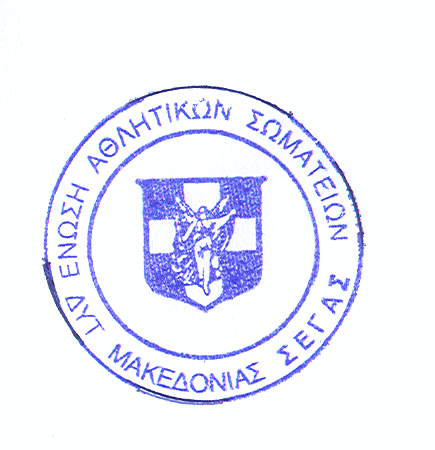 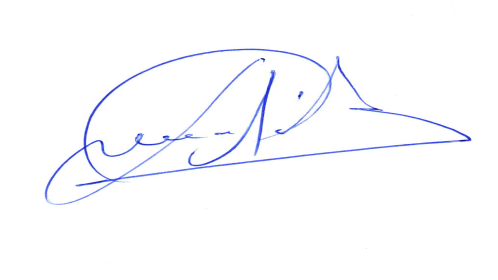 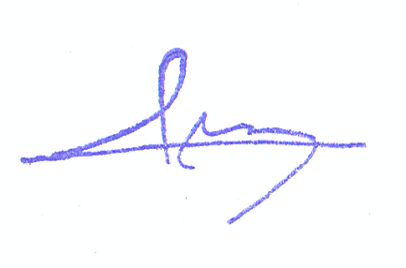    													   Δημήτριος Σαρρής                                                          Λάζαρος ΣμπόνιαςΩΡΟΛΟΓΙΟ ΑΓΩΝΙΣΤΙΚΟ ΠΡΟΓΡΑΜΜΑΔΙΑΣΥΛΛΟΓΙΚΟΥ ΠΡΩΤΑΘΛΗΜΑΤΟΣ ΠΑΜΠΑΙΔΩΝ-ΠΑΓΚΟΡΑΣΙΔΩΝ Α΄3ου ΟΜΙΛΟΥΔΑΚ ΑΡΓΟΥΣ ΟΡΕΣΤΙΚΟΥ – ΚΥΡΙΑΚΗ 21 ΑΠΡΙΛΙΟΥ 2019Όλα τα αγωνίσματα θα διεξαχθούν σε τελικούς.ΠΠ = ΠΑΜΠΑΙΔΕΣΠΚ = ΠΑΓΚΟΡΑΣΙΔΕΣΔΙΚΑΙΩΜΑ  ΣΥΜΜΕΤΟΧΗΣ  TO 2019 ΑΝΑΛΟΓΑ  ΜΕ  ΤΟ  ΕΤΟΣ   ΓΕΝΝΗΣΗΣΚΑΤΗΓΟΡΙΑ:  Κ16 (ΠΠ – ΠΚ Α΄)ΚΑΤΗ-ΓΟΡΙΑΑΓΩΝ-ΙΣΜΑΑΡΙΘΜΟΣΕΜΠΟΔΙΩΝΥΨΟΣ ΕΜΠΟΔΙΟΥΑΠΟΣΤΑΣΗΑΦΕΤΗΡΙΑΣ 1ου ΕΜΠ.ΕΝΔΙΑΜΕΣΗΑΠΟΣΤΑΣΗΤΕΛΕΥΤΑΙΟΕΩΣ ΤΕΡΜΑΤΙΣΜΟΠπ Α΄Ππ Α΄100μ.εμπ300μ.εμπ1070,84 μ.0,76 μ.13 μ.50 μ.8,50 μ.35 μ.10,50 μ.40 μ.Πκ Α΄Πκ Α΄80 μ. εμπ300μ.εμπ870,76 μ.0,76 μ.13 μ.50 μ.8 μ.35 μ.11μ.40 μ.ΕΑΝ ΠΕΤΥΧΟΥΝ ΤΑ ΟΡΙΑ ΚΑΙ ΒΑΘΜΟΛΟΓΟΥΝΤΑΙ:Η ΚΛΙΜΑΚΑ ΒΑΘΜΟΛΟΓΙΑΣ ΘΑ ΕΙΝΑΙΗ ΚΛΙΜΑΚΑ ΒΑΘΜΟΛΟΓΙΑΣ ΘΑ ΕΙΝΑΙΕΑΝ ΠΕΤΥΧΟΥΝ ΤΑ ΟΡΙΑ ΚΑΙ ΒΑΘΜΟΛΟΓΟΥΝΤΑΙ:ΣΤΑ ΑΤΟΜΙΚΑΣΤΙΣ  ΣΚΥΤΑΛΟΔΡΟΜΙΕΣ129-7-6-5-4-3-2-1-1-1-1-1   18-14-12-10-8-6-4-2-2-2-2-2119-7-6-5-4-3-2-1-1-1-1   18-14-12-10-8-6-4-2-2-2-2109-7-6-5-4-3-2-1-1-1   18-14-12-10-8-6-4-2-2-299-7-6-5-4-3-2-1-1   18-14-12-10-8-6-4-2-289-7-6-5-4-3-2-1   18-14-12-10-8-6-4-278-6-5-4-3-2-1   16-12-10-8-6-4-267-5-4-3-2-1   14-10-8-6-4-256-4-3-2-1   12-8-6-4-245-3-2-1   10-6-4-234-2-1    8-4-223-1    6-2124ΩΡΑΑΓΩΝΙΣΜΑΤΑΑΓΩΝΙΣΜΑΤΑΑΓΩΝΙΣΜΑΤΑΩΡΑΔΡΟΜΙΚΑΑΛΤΙΚΑΡΙΠΤΙΚΑ12.00ΣΦΥΡΟΒΟΛΙΑ ΠΠ-ΠΚ13:005.000μ ΒΑΔΗΝ ΠΠΑ΄-3000μ ΒΑΔΗΝ ΠΚΑ΄ΕΠΙ ΚΟΝΤΩ ΠΠΑ΄ ΕΠΙ ΚΟΝΤΩ ΠΚ Α΄       ΑΚΟΝΤΙΣΜΟΣ ΠΚ13:4580μ. ΕΜΠ. ΠΚΑ΄ΑΛΜΑ ΤΡΙΠΛΟΥΝ ΠΠΑ΄13:55100μ ΕΜΠ.ΠΠΑ΄14:0580μ.ΠΚΑ΄14:15ΑΚΟΝΤΙΣΜΟΣ ΠΠ ΣΦΑΙΡΟΒΟΛΙΑ ΠΚ14:2580μ.ΠΠΑ΄ΑΛΜΑ ΣΕ ΜΗΚΟΣ ΠΚΑ14:45300μ ΠΚΑ΄14:55300μ, ΠΠ Α΄ ΑΛΜΑ ΣΕ ΥΨΟΣ ΠΠΑ΄  15:10600μ. ΠΚΑ΄15:20600μ. ΠΠΑ΄15:301000μ. ΠΚ Α΄ΔΙΣΚΟΒΟΛΙΑ ΠΚ –ΣΦΑΙΡΟΒΟΛΙΑ ΠΠ15:451000μ. ΠΠΑ΄16:00300μ. ΕΜΠ. ΠΚΑ΄16:10300μ ΕΜΠ. ΠΠΑ΄ΑΛΜΑ ΣΕ ΥΨΟΣ ΠΚΑ΄ 16:20150μ ΠΠ Α΄ΑΛΜΑ ΣΕ ΜΗΚΟΣ ΠΠΑ΄16:35150μ.ΠΚ Α΄16:503000μ, ΠΠΑ΄ΔΙΣΚΟΒΟΛΙΑ ΠΠ17:152000μ. ΠΚΑ΄17:254Χ80μ ΠΚΑ΄17:404Χ80μ.ΠΠΑ΄17:554Χ300μ.ΠΚΑ΄18:104Χ300μ.ΠΠΑ΄Κ16 - ΠΑΜΠΑΙΔΩΝ Α΄ Κ16 - ΠΑΜΠΑΙΔΩΝ Α΄ Κ16 - ΠΑΓΚΟΡΑΣΙΔΩΝ Α΄Κ16 - ΠΑΓΚΟΡΑΣΙΔΩΝ Α΄ΑΓΩΝΙΣΜΑΔΙΑΣΥΛΛΟΓΙΚΟΠΑΝΕΛΛΗΝΙΟΔΙΑΣΥΛΛΟΓΙΚΟΠΑΝΕΛΛΗΝΙΟ802004 – 2005 - 20062004 – 2005 - 20062004 – 2005 - 20062004 – 2005 - 20061502004 – 2005 - 20062004 – 2005 - 20062004 – 2005 - 20062004 – 2005 - 20063002004 – 20052004 – 20052004 – 20052004 – 20056002004 – 20052004 – 20052004 – 20052004 – 20051.0002004 – 2005 - 20062004 – 2005 - 20062004 – 2005 - 20062004 – 2005 - 20062.0002004 – 20052004 – 20053.0002004 – 20052004 – 2005100 μ  Εμπ.2004 – 20052004 – 200580 μ.   Εμπ.2004 – 20052004 – 2005300 μ. Εμπ.2004 – 20052004 – 20052004 – 20052004 – 20055.000  Βάδην2004 – 20052004 – 20053.000  Βάδην2004 – 2005 - 20062004 – 2005 - 2006ΥΨΟΣ2004 – 2005 - 20062004 – 2005 - 20062004 – 2005 - 20062004 – 2005 - 2006ΚΟΝΤΩ2004 – 2005 - 20062004 – 2005 - 20062004 – 2005 - 20062004 – 2005 - 2006ΜΗΚΟΣ2004 – 2005 - 20062004 – 2005 - 20062004 – 2005 - 20062004 – 2005 - 2006ΤΡΙΠΛΟΥΝ2004 – 20052004 – 2005ΣΦΑΙΡΑ2004 – 2005 - 20062004 – 2005 - 20062004 – 2005 - 20062004 – 2005 - 2006ΔΙΣΚΟΣ2004 – 2005 - 20062004 – 2005 - 20062004 – 2005 - 20062004 – 2005 - 2006ΣΦΥΡΑ2004 – 2005 - 20062004 – 2005 - 20062004 – 2005 - 20062004 – 2005 - 2006ΑΚΟΝΤΙΟ2004 – 2005 - 20062004 – 2005 - 20062004 – 2005 - 20062004 – 2005 - 2006ΕΞΑΘΛΟ2004 – 20052004 – 2005ΠΕΝΤΑΘΛΟ2004 – 20052004 – 20054 Χ 802004 – 2005 - 20062004 – 2005 - 20062004 – 2005 - 20062004 – 2005 - 20064 Χ 3002004 – 20052004 – 20052004 – 20052004 – 2005*  ΠΑΜΠΑΙΔΕΣ Α΄  2019*  ΠΑΜΠΑΙΔΕΣ Α΄  2019*  ΠΑΜΠΑΙΔΕΣ Α΄  2019*  ΠΑΜΠΑΙΔΕΣ Α΄  2019*  ΠΑΜΠΑΙΔΕΣ Α΄  2019*  ΠΑΜΠΑΙΔΕΣ Α΄  2019ΟΡΙΑΒΑΘΜΟΛΟΓΗΣΗΣ & ΚΑΤΑΒΟΛΗΣ ΕΞΟΔΩΝ ΔΙΑΣΥΛΛΟΓΙΚΩΝ ΑΓΩΝΩΝ ΠΠΑ΄- ΠΚΑ΄ΟΡΙΑΒΑΘΜΟΛΟΓΗΣΗΣ & ΚΑΤΑΒΟΛΗΣ ΕΞΟΔΩΝ ΔΙΑΣΥΛΛΟΓΙΚΩΝ ΑΓΩΝΩΝ ΠΠΑ΄- ΠΚΑ΄ΟΡΙΑΠΡΙΜΟΔΟΤΗΣΗΣ ΥΨΗΛΩΝ ΕΠΙΔΟΣΕΩΝ ΚΑΙ ΠΡΟΚΡΙΣΗΣ ΓΙΑ ΤΟ ΠΑΝΕΛΛΗΝΙΟ ΠΡΩΤ/ΜΑ ΠΠΑ΄- ΠΚΑ΄ΟΡΙΑΠΡΙΜΟΔΟΤΗΣΗΣ ΥΨΗΛΩΝ ΕΠΙΔΟΣΕΩΝ ΚΑΙ ΠΡΟΚΡΙΣΗΣ ΓΙΑ ΤΟ ΠΑΝΕΛΛΗΝΙΟ ΠΡΩΤ/ΜΑ ΠΠΑ΄- ΠΚΑ΄ΟΡΙΑ   ΒΑΘΜΟΛΟΓΗΣΗΣΠΑΝΕΛΛΗΝΙΟΥ ΠΡΩΤ/ΤΟΣ ΠΠΑ΄- ΠΚΑ΄AΓΩΝΙΣΜΑΤΑΠΠΑ΄ ΕΛΑΣ.ΤΑΠ. ΚΑΙΗΛΕΚΤΡ. ΧΡΟΝ.ΠΠΑ΄ ΕΛΑΣΤ. ΤΑΠ.ΚΑΙ  ΧΡΟΝ. ΧΕΙΡΟΣΠΠΑ΄ ΕΛΑΣΤ. ΤΑΠ. ΚΑΙΗΛΕΚΤΡ. ΧΡΟΝ.ΠΠΑ΄ ΕΛΑΣΤ. ΤΑΠ.ΚΑΙ  ΧΡΟΝ. ΧΕΙΡΟΣΠΠΑ΄ ΕΛΑΣΤ. ΤΑΠ. ΚΑΙΗΛΕΚΤΡ. ΧΡΟΝ.8010΄΄8410΄΄69''949''710"3415020΄΄0419΄΄818''6418''419΄΄4430045΄΄5445΄΄440΄΄6440΄΄543΄΄146001΄46΄΄141΄46΄΄01΄36"141΄36΄΄01΄40΄΄141.0003΄20΄΄143΄20΄΄02΄58΄΄142΄58΄΄03΄07΄΄143.00011΄50΄΄1411΄50΄΄010΄30΄΄1410΄30΄΄011΄10΄΄14100 ΕΜΠ18΄΄0417΄΄815"7415"516"74300 EMΠ50΄΄5450΄΄445΄΄6445΄΄548''14ΥΨΟΣ1.521.521.641.641.60ΚΟΝΤΩ2.602.603.003.002.70ΜΗΚΟΣ5.105.105.805.805.50ΤΡΙΠΛΟΥΝ11.1011.1012.0012.0011.60ΣΦΑΙΡΑ10.5010.5013.0013.0012.00ΔΙΣΚΟΣ29.5029.5040.0040.0035.00ΑΚΟΝΤΙΟ32.5032.5041.0041.0037.00ΣΦΥΡΑ33.0033.0042.0042.0038.00ΕΞΑΘΛΟ2.900 Β2.900 Β3.400 Β3.400 Β3.000 Β5.000 Β32΄28΄΄1432΄28΄΄030΄00"1430΄00΄΄030΄59΄΄144Χ8043΄΄6443΄΄539΄΄1439΄΄041''444X3003΄08΄΄643΄08΄΄52΄48΄΄142΄48΄΄02΄58΄΄14ΠΑΓΚΟΡΑΣΙΔΕΣ  Α΄  2019ΠΑΓΚΟΡΑΣΙΔΕΣ  Α΄  2019ΠΑΓΚΟΡΑΣΙΔΕΣ  Α΄  2019ΠΑΓΚΟΡΑΣΙΔΕΣ  Α΄  2019ΠΑΓΚΟΡΑΣΙΔΕΣ  Α΄  2019ΠΑΓΚΟΡΑΣΙΔΕΣ  Α΄  2019ΟΡΙΑΒΑΘΜΟΛΟΓΗΣΗΣ & ΚΑΤΑΒΟΛΗΣ ΕΞΟΔΩΝ ΔΙΑΣΥΛΛΟΓΙΚΩΝ ΑΓΩΝΩΝ ΠΠ - ΠΚΑ΄ΟΡΙΑΒΑΘΜΟΛΟΓΗΣΗΣ & ΚΑΤΑΒΟΛΗΣ ΕΞΟΔΩΝ ΔΙΑΣΥΛΛΟΓΙΚΩΝ ΑΓΩΝΩΝ ΠΠ - ΠΚΑ΄ΟΡΙΑΠΡΙΜΟΔΟΤΗΣΗΣ ΥΨΗΛΩΝ ΕΠΙΔΟΣΕΩΝ ΚΑΙ ΠΡΟΚΡΙΣΗΣ ΓΙΑ ΤΟ ΠΑΝΕΛΛΗΝΙΟ ΠΡΩΤ/ΜΑ ΠΠ - ΠΚΑ΄ΟΡΙΑΠΡΙΜΟΔΟΤΗΣΗΣ ΥΨΗΛΩΝ ΕΠΙΔΟΣΕΩΝ ΚΑΙ ΠΡΟΚΡΙΣΗΣ ΓΙΑ ΤΟ ΠΑΝΕΛΛΗΝΙΟ ΠΡΩΤ/ΜΑ ΠΠ - ΠΚΑ΄ΟΡΙΑ   ΒΑΘΜΟΛΟΓΗΣΗΣΠΑΝΕΛΛΗΝΙΟΥ ΠΡΩΤ/ΤΟΣ ΠΠΑ΄- ΠΚΑ΄AΓΩΝΙΣΜΑΤΑΠΚΑ΄ ΕΛΑΣΤ. ΤΑΠ. ΚΑΙΗΛΕΚΤΡ. ΧΡΟΝ.ΠΚΑ΄ ΕΛΑΣΤ. ΤΑΠ.ΚΑΙ ΧΡΟΝ. ΧΕΙΡΟΣΠΚΑ΄ ΕΛΑΣΤ. ΤΑΠ. ΚΑΙΗΛΕΚΤΡ. ΧΡΟΝ.ΠΚΑ΄ ΕΛΑΣΤ. ΤΑΠ.ΚΑΙ ΧΡΟΝ. ΧΕΙΡΟΣΠΚΑ΄ ΕΛΑΣΤ. ΤΑΠ. ΚΑΙΗΛΕΚΤΡ. ΧΡΟΝ.8012΄΄0411΄΄810''9410''711"4415022΄΄6422΄΄420"7420"521"7430049''1449"046"6446"548"046002΄02΄΄142΄02΄΄01΄49"141΄49"01΄55"141.0003'56"143΄56"03΄24"143΄24"03΄37"142.0008΄31"148΄31"07΄43"147΄43"08΄05"1480 ΕΜΠ16΄΄2416΄΄013΄΄3413΄΄114΄΄74300 EMΠ54΄΄5454΄΄452"1452"053"44ΥΨΟΣ1.331.331.461.461.40ΚΟΝΤΩ2.102.102.40 (2.50 όριο πρόκρισης)2.40 (2.50 όριο πρόκρισης)2.30ΜΗΚΟΣ4.304.304.90 (5.00 όριο πρόκρισης)4.90 (5.00 όριο πρόκρισης)4.60ΣΦΑΙΡΑ8.308.3010.5010.509.40ΔΙΣΚΟΣ22.0022.0028.0028.0025.00ΑΚΟΝΤΙΟ24.0024.0031.0031.0028.00ΣΦΥΡΑ28.0028.0035.0035.0031.50ΠΕΝΤΑΘΛΟ2.500 Β.2.500 Β.2.900 Β2.900 Β2.550 Β3.000 Β21΄30΄΄1421΄30΄΄017΄45''1417'45''019΄30΄΄144Χ8048"3448"243"1443"045"644X3003΄24"143¨24"03΄09"143΄09"03΄15"14